Auf Wachstumskurs: Aucotec mit weiterem Rekordjahr
Software-Unternehmen verbucht rund 29 Mio. Umsatz im vergangenen GeschäftsjahrLösungen für Dekarbonisierung und Energiesysteme im MittelpunktAsien bleibt neben Europa Wachstumsmarkt Nummer eins Das Softwareunternehmen Aucotec hat sein vergangenes Geschäftsjahr, das Ende März endete, mit einem weiteren Umsatzrekord abgeschlossen. Rund 29 Mio. Euro stehen zu Buche – das sind mehr als 13 % als im Vorjahr, dem bisherigen Umsatzrekord des Spezialisten für Engineering Software aus Isernhagen bei Hannover. Die Auftragseingänge stiegen um etwas mehr als 9 % und liegen heute bei rund 40 Mio. Euro.„Die Zahlen – auch wenn sie noch vorläufig sind – belegen, dass wir in den vergangenen Jahren gut gearbeitet und die richtigen Entscheidungen getroffen haben“, sagt Uwe Vogt, Vorstandsmitglied bei Aucotec. „Die Herausforderungen in den Branchen waren und sind vielfältig, vor allem aber stehen Lösungen für eine vernetzte und klimaneutrale Industrie im Mittelpunkt unseres Business. Wir liefern mit unserer Softwareplattform Engineering Base dafür einen entscheidenden Beitrag.“ Megatrends Digitale Transformation und NachhaltigkeitFür Aucotec sind das positive Signale für das kommende Jahr, das ein besonderes wird: 2025 wird Aucotec 40 Jahre alt – für ein Software-Unternehmen ein starkes Jubiläum: „In diesen 40 Jahren haben wir mit unseren Produkten und Lösungen in so vielen Industrien Innovationen ermöglicht“, betont Vogt. „Engineering Base beispielsweise ist einerseits seit Jahren im Markt etabliert, andererseits meistert die Plattform durch stetige Erweiterungen immer neue Anforderungen und denkt Lösungen für unsere Kunden vor.“Technologie und Nachhaltigkeit Hand in Hand Besonders hervorzuheben sind die Einsätze von Engineering Base bei international agierenden Kunden, die Vorreiter in Sachen Dekarbonisierung und beim Ausbau der Energienetze sind. Stichwort grüner Wasserstoff. Stichwort Energiewende. Und nicht zuletzt spielen Automobil- und Bahnhersteller eine prägende Rolle im Aucotec-Portfolio.Mittlerweile beschäftigt Aucotec über 260 Mitarbeitende weltweit, in zwölf Tochtergesellschaften in Europa, Nordamerika und Asien. Letzterer bleibt wie in den Jahren zuvor ein wichtiger Schwerpunktmarkt: „Wir sehen dort in vielen Bereichen nach wie vor enormes Potenzial für unsere Lösungen – Umsätze und Resonanz in den Regionen unterstreichen das“, sagt Vogt.Bilder und Bildmaterial*: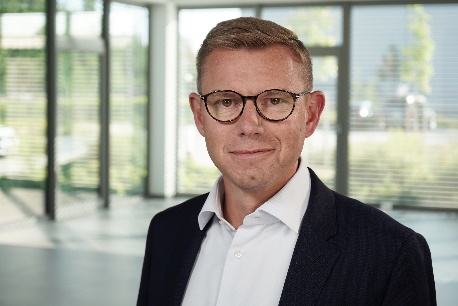 Uwe Vogt, Aucotec-Vorstandsmitglied: „Die Zahlen – auch wenn sie noch vorläufig sind – belegen, dass wir in den vergangenen Jahren gut gearbeitet und die richtigen Entscheidungen getroffen haben.“ (Bild: AUCOTEC AG)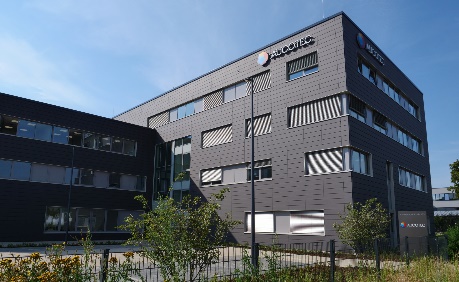 Weiter auf Wachstumskurs: Aucotec-Zentrale in Isernhagen bei Hannover. (Bild: AUCOTEC AG)*Diese Bilder sind durch Copyright geschützt. Sie dürfen zu redaktionellen Zwecken im Zusammenhang mit Aucotec gerne kostenfrei verwendet werden.___________________________________________________________________________Die Aucotec AG entwickelt Engineering-Software für den gesamten Lebenszyklus von Maschinen, Anlagen und mobilen Systemen – mit mehr als 35 Jahren Erfahrung. Die Lösungen reichen vom Fließbild über die Leit- und Elektrotechnik in Großanlagen bis zum modularen Bordnetz in der Automobilindustrie. Aucotec-Software ist weltweit im Einsatz. Neben der Zentrale in Hannover gehören sechs weitere Standorte in Deutschland sowie Tochtergesellschaften in China, Indien, Südkorea, den Niederlanden, Frankreich, Italien, Österreich, Polen, Schweden, Norwegen und den USA zur Aucotec-Gruppe. Darüber hinaus sichert ein globales Partner-Netzwerk lokalen Support überall auf der Welt.Bei Abdruck bitten wir um ein Belegexemplar. Vielen Dank!
AUCOTEC AG, Hannoversche Straße 105, 30916 Isernhagen, www.aucotec.com Public Relations, Arne Peters (arne.peters@aucotec.com, +49(0)511-6103192)